Name                                          Date: wc 12.10.20123 45WALT: We are learning to estimate and count up to 5 objects reliably.Children who can count using 1:1 correspondence up to 5.Children who can match numerals to pictorial representationChildren who can estimate up to 5Children who can recognise numbers 1, 2, 3, 4,5 on sightChildren who order numbers to 5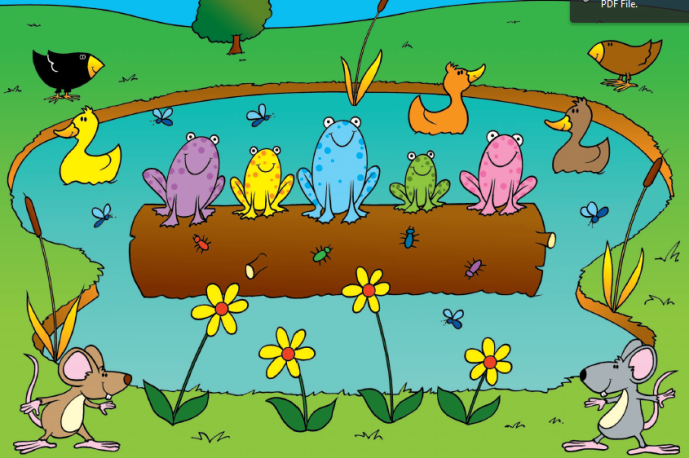 123 45